El curso de entrenadores/as de la presente convocatoria se ajusta a lo establecido en la Orden ECD/158/2014, de 5 de febrero, por la que se regulan las actividades formativas del denominado periodo transitorio.La formación, una vez finalizada y siempre y cuando se hayan cumplidos los requisitos exigidos en la mencionada Orden ECD/158/2014, de 5 de febrero, obtendrá el reconocimiento oficial de la Escuela Vasca del Deporte (Dirección de Actividad Física y Deporte del Gobierno Vasco) y, por lo tanto, se otorgarán los correspondientes diplomas oficiales.El incumplimiento de los requisitos establecidos en la Orden ECD/158/2014, de 5 de febrero, por parte de la federación promotora de la actividad imposibilitará la obtención del reconocimiento de la formación y, por lo tanto, la obtención del correspondiente diploma oficial. Asimismo, la Dirección de Juventud y Deportes del Gobierno Vasco podrá determinar la imposibilidad de continuar con el desarrollo de la actividad de formación deportiva afectada desde el momento de que se tenga constancia de tales hechos, sin perjuicio de las responsabilidades penales, civiles o administrativas a que hubiera lugar por parte de la federación promotora.Bloque Común: En caso de que el alumno/a no pueda adaptarse al calendario del presente bloque común, podrá cursar cualquier otro bloque común del mismo nivel de cursos de ésta u otras modalidades deportivas. Para obtener el diploma del presente curso deberá presentar el correspondiente certificado de superación del bloque común ante ésta federación antes de que finalice el periodo de prácticas.El Bloque Común con EKFB tendrá un formato on line excepto el exámen, que será presencial.Bilbao, 15 de abril de 2024Federación Euskadi TaekwondoEuskadiko Taekwondo Federazioa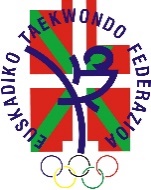 FEDERACIÓN DE EUSKADI DE TAEKWONDOA/A Clubes de Euskadi y TerritorialesCONVOCATORIA DEL CURSO INTENSIVO DE ENTRENADOR/A DE TAEKWONDO DE NIVEL I LUGAR, FECHAS Y HORARIOSFECHA: del 6 al 12 de julio de 2024LUGAR: CPT, Makaletako Etorbidea, 64  Fadura-GETXOHORARIOS: mañanas de 9.00 a 14.00 h.                       tardes de 15.30 a 18.30h.El curso está promovido por la Federación Vasca de Taekwondo.Prueba de acceso: se debe acreditar poseer el Cinturón Negro 1º DanEl bloque específico y el periodo de prácticas están organizados/impartidos/tutelados por la propia federación. El bloque común, por su parte, ha de ser impartido por un centro autorizado por la administración educativa, en nuestro caso, el Centro Vasco de Enseñanzas Deportivas EKFB.Más información: ekfb@euskalkirola.eusOBJETIVO DE LA FORMACIONLos cursos de nivel I están orientados a los técnicos/as que desean ejercer en la etapa de la iniciación deportiva. Las competencias generales a adquirir en este nivel son las siguientes:Dinamizar, instruir y concretar la iniciación deportiva.Organizar, acompañar y tutelar a los deportistas durante su participación en actividades, competiciones y eventos propios de este nivel.Las prácticas de dicho nivel deben estar orientadas a los mismos objetivos.CARACTERISTICAS DE LA FORMACIONSesiones presenciales y semipresencialesFormación a distancia a través de una plataforma virtual de aprendizaje (si es preciso)Los exámenes serán de carácter presencial.Periodo de prácticas: 150 horas. Se realiza en actividades propias de la Federación o en Clubes que autorice la Federación.Se podrá iniciar cuando el alumno/a haya superado el bloque                   específico en su totalidad y esté matriculado o haya finalizado     el Bloque Común del Nivel I.Se dispondrá de un período máximo de 12 meses a partir de la publicación de las notas de las áreas del bloque específico.ESTRUCTURA El Curso se estructura en 3 bloques: Bloque común, bloque específico y periodo de prácticas.REQUISITOS DE ACCESOPoseer el título de Cinturón Negro 1º Dan de la R.F.E.T.Tener 16 años cumplidosAcreditar el título de Graduado en Educación Secundaria (ESO) o titulación equivalente a efectos académicos* o prueba de madurez sustitutiva.Titulaciones equivalentes al Graduado en Educación Secundaria (ESO):El título de Técnico/a auxiliar.B) El título de técnico/a.C) La superación del segundo curso de Bachillerato Unificado Polivalente (BUP) o, en su defecto, acreditar tener un máximo de dos materias pendientes en el conjunto de los dos primeros cursos del BUPEl título de Bachiller Superior.La superación del segundo curso del primer ciclo experimental de la reforma de las enseñanzas medias.La superación del tercer curso del plan 1963 o del segundo curso de comunes experimental de las enseñanzas de Artes Aplicadas y Oficios Artísticos.El título de Oficialía Industrial.La superación de otros estudios que hayan sido declarados equivalentes a efectos académicos con alguno de los anteriores.Todos los títulos y situaciones que se detallan equivalentes  al Bachillerato .*El Graduado Escolar no es equivalente a la ESO*En caso de no poseer el título de la ESO o equivalente se puede acceder tras la superación de las pruebas de madurez sustitutivas (o también la prueba de acceso a la FP de Grado Medio). Es una prueba que realiza el Departamento de Educación, Universidades e Investigación del Gobierno Vasco.La persona que posea una titulación extranjera tiene la posibilidad de realizar el curso siempre y cuando presente ante la Federación Vasca de Taekwondo la siguiente documentación:-Volante para la inscripción condicional del curso (rellenado y firmado)-Fotocopia compulsada de la solicitud de homologación de su titulación extranjera realizada ante la administración educativa competente.Posteriormente, antes de que finalice el curso completo (periodo de prácticas incluido), el alumnado deberá presentar en la Federación el certificado de homologación emitido por la administración educativa. En caso contrario, la formación realizada carecerá de validez oficial alguna.COMPENSACIÓN-CONVALIDACION DE AREAS POR MERITOS Y OTRAS FORMACIONES OFICIALESLa persona interesada deberá presentar ante la Federación Vasca la correspondiente solicitud y documentación con una antelación mínima de 15 días al inicio del curso.  Las personas que han superado el bloque común de esta u otra modalidad deportiva o ciertas áreas del bloque específico en cursos previos, no tendrán que realizar ningún tipo de convalidación, si no que tendrán que presentar ante la Federación Vasca de Taekwondo una fotocopia compulsada del correspondiente certificado oficial.Más información en la web de la Escuela Vasca del Deporte                                                   7. INSCRIPCIONESDocumentación a presentar presencialmente o por correo postal:Fotocopia del D.N.I. o pasaporteFotocopia del carné o diploma de C.N. 1º DanTitulación académica mínima necesaria o, en su defecto, de la superación de la prueba de madurez sustitutiva. Documentos permitidos:Fotocopia compulsada del título académicoFotocopia compulsada del resguardo de haber abonado las tasas del título académicoFotocopia compulsada del libro de calificaciones (libro de escolaridad) o del historial académico oficialEn el caso de compensación-convalidación de áreas o acreditación de formación ya superada ver el apartado de convalidaciones.BLOQUE ESPECIFICO I: 800.00 €Ingresar 100 € al hacer la pre-inscripción en concepto de curso de entrenador que perderá el deportista si no asiste.Pago Fraccionado: Se podrá ingresar el 50% del importe total al hacer la matrícula y el resto antes de finalizar el curso.Número de plazas convocadas: 30LA FVT SE RESERVA EL DERECHO DE ANULAR EL CURSOLas inscripciones deberán realizarse en la Federación de Euskadi de Taekwondo (Avda. Julián Gaiarre, 44, lonja 2ª de Txurdinaga, Bilbao) antes del 6 de junio, de lo contrario no podrán hacer el curso.El pago de la cuota se realizará en la siguiente cuenta:Entidad: Laboral Kutxa ES 64 3035 0019 91 0190026752BECAS: Se pueden consultar las Becas destinadas al personal técnico del deporte que haya superado la formación deportiva en las tres provincias vascas.